 93 St Marks Place, NYC 10009 212.777.9774 littlemishkids@aol.com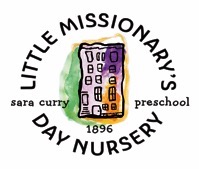 SUMMER PROGRAM, June 26 – Aug 4, 2023Regular day: $100 per day After school: $50 per day Application due: April 1   Payment due: May 1You may select any number of days or weeks        Child______________________________        DOB:________________        Parent_______________________________   Email:___________________________	Phone:____________________   Address:____________________________________        REGULAR DAY		MON	TUE	WED	THU	FRI JUNE 26 – JUNE 30		_____	_____	_____	_____	_____	             JULY 3 – JULY 7		_____	N/A   _____	_____	_____		JULY 10 – JULY 14		_____	_____	_____	_____	_____	JULY 17 – JULY 21		_____	_____	_____	_____	_____	JULY 24 – JULY 28		_____	_____	_____	_____	_____		      JULY 31 – Aug 4		_____	_____	_____	_____	_____AFTER SCHOOL		MON	TUE	WED	THU	FRI	JUNE 26 – JUNE 30		_____	_____	_____	_____	_____	             JULY 3 – JULY 7		_____	N/A   _____	_____	_____		JULY 10 – JULY 14		_____	_____	_____	_____	_____	JULY 17 – JULY 21		_____	_____	_____	_____	_____		      JULY 24– JULY 28		_____	_____	_____	_____	_____	JULY 31 – Aug 4		_____	_____	_____	_____	_____ALLERGIES:_____________________________________________________